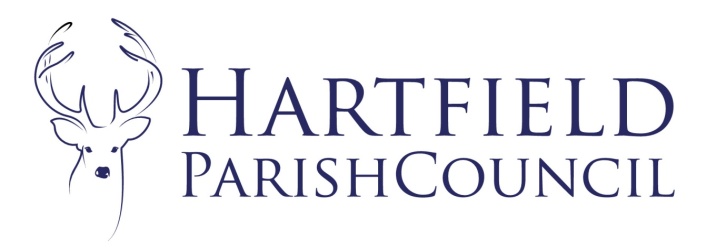 Minutes to the Parish Council Meeting held in Goods Yard House at 7:30pm on 3rd April 2023. 
Present: Cllrs Eastwood, , Norman, Reed, Sanders Nathan, Shaw, Smith, Beare, Colenutt, Burnett-Dick,  Gunn and Horner (Chair).Absent: Cllr Nathan.In Attendance: Emma Fulham (Clerk).Public: 	One member of the public.Public Meeting Cllr G Taylor ReportShe reported on her actions to push for better quality control for highway repairs and hoped for improvements with the new contractor.
She reported she was following up with ESCC on the road safety report on the access concerns for the proposed Perryhill development. Cllr Millward ReportCllr Millward was absent and had sent her apologies.

Public Questions and Comments. There were concerns raised about possible sale of common land by the Golf Club in Holtye. There were also concerns over possible planning issues with staff accommodation in static caravans. 
The Clerk would contact the Club and Wealden District Council respectively. 	Parish Council Meeting commenced at 8:05pm To accept apologies for absence.
Cllr Nathan. Declarations of pecuniary and disclosable interests in respect of matters to be discussed.
The Chair reminded Cllrs to declare when necessary.
To Approve Minutes from Parish Council meeting held on 6th March 2023.  Unanimously approved and signed as a true record. Matters Arising.The annual meeting arrangements were reviewed and agreed. It was decided community groups would be invited to highlight their activities at the meeting. James Adler would be present and would be presented with a cheque from the Honey Run. The Council would not complete a booklet of ongoing community group activities as it was not consistent with the Council’s environmental policy and the groups were not actively providing submissions to make it a worthwhile exercise. Correspondence. To receive list and confirm any actions:
The Clerk highlighted the key points.There were no actions for the Council to consider.  FinanceTo ratify committee minutes - Unanimously ratified. To accept Risk Assessment – Unanimously ratified.To accept Bank reconciliation - Unanimously ratified.To accept the account summary 2022/23 The summary was noted and unanimously accepted. The overspend for reactive repairs at Goods Yard House was noted. To approve expenditure as itemised on the schedule.
This item would be deferred to the May meeting. To ratify minutes of committees Planning - Unanimously ratified. TCPA - Unanimously ratified. To consider possible grant application for the Town Croft. This item was deferred until the May meeting as there was no progress to report. To consider Pooh 100th anniversary celebrations Cllr Reed reported on the current high level discussion for preparations for the centenary of Winnie the Pooh in 2026. More detail would be outlined by James Adler at the annual meeting.Items for Reporting or Inclusion in Future Agendas.Cllr Colenutt highlighted the remedial works required to the Colemans Hatch bus shelter. The Clerk would arrange a quote. The Chair thanked Cllr Beare for her decade long service as a Parish Cllr.Dates of Next Meetings: 15th May 2023The meeting closed at 8:40pm 